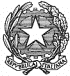 ISTITUTO COMPRENSIVO “I. O. GRISELLI” MONTESCUDAIOVia Roma 55 - MontescudaioAl Dirigente ScolasticoOGGETTO: comunicazione di cambio orarioIl /La sottoscritto/a  	  docente di strumento musicale                                                                                            Cognome e nome	________________________________________presso la scuola secondaria di Montescudaio                      Indicare lo strumentocomunica la seguente variazione di orario per il giorno_________________________per assenza dell’/gli alunno/ipertanto l’ordine degli alunni sarà il seguente:dalle ore_________alle ore______________alunno________________________________dalle ore_________alle ore______________alunno________________________________dalle ore_________alle ore______________alunno________________________________dalle ore_________alle ore______________alunno________________________________e che le ore non effettuate_____________ verranno messe a disposizione e restituite in giorni da definirsi  	                                                                         numero oreData  	                                                                    Firma